№НазваниеФотоЦена1Бюджет ДТМ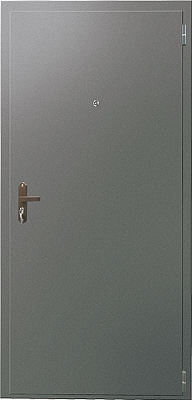 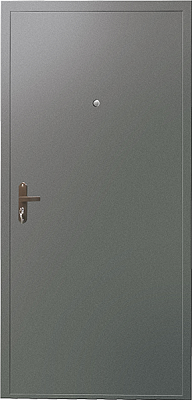 6 750 руб. + 15-20 % монтаж2Б2 Профи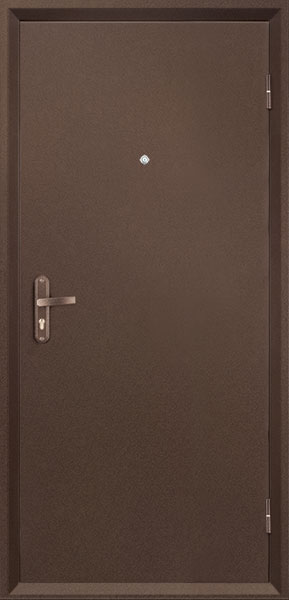 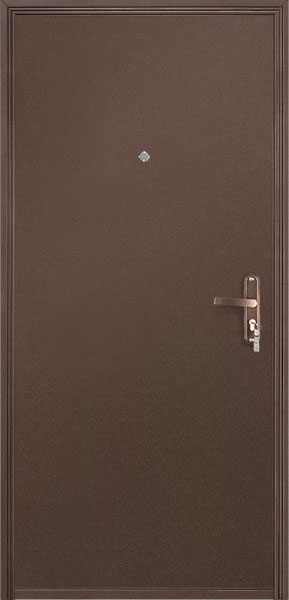 8 300 руб. + 15-20 % монтаж3Б3 Мастер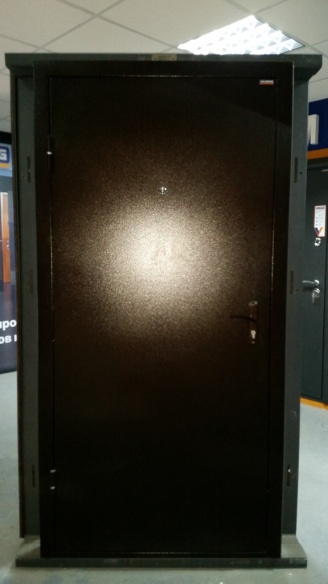 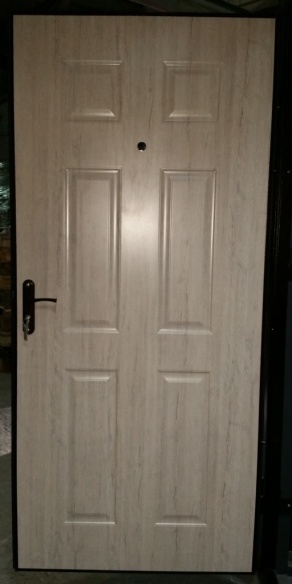 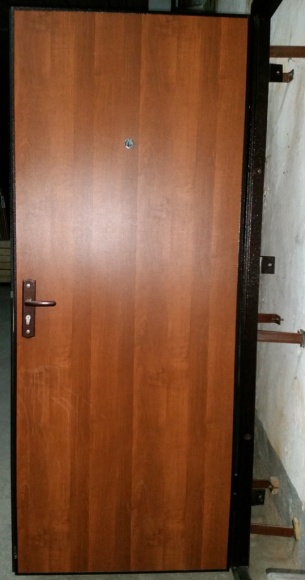 8 750 руб. + 15-20 % монтаж4Б4 Практик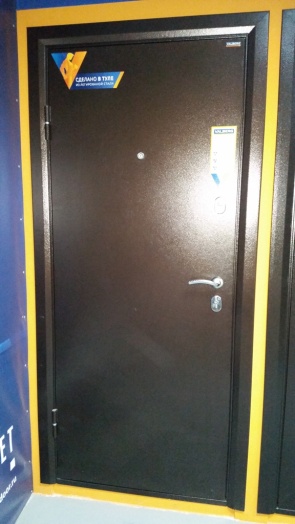 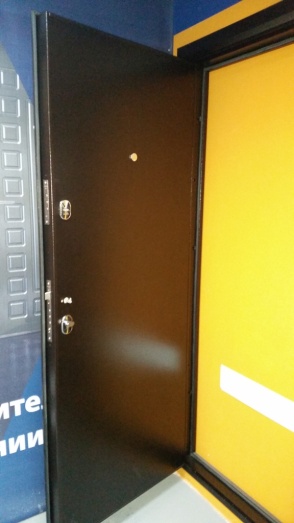 13 950 руб. + 15-20 % монтаж5Б4 Практик + МДФ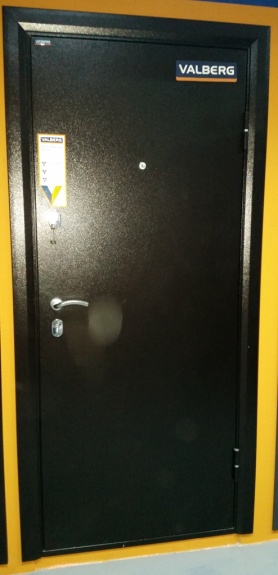 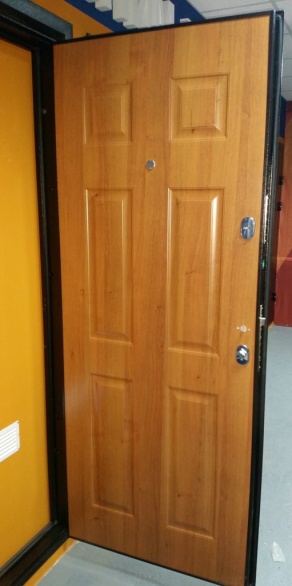 13 950 руб. + 15-20 % монтаж 6Логика М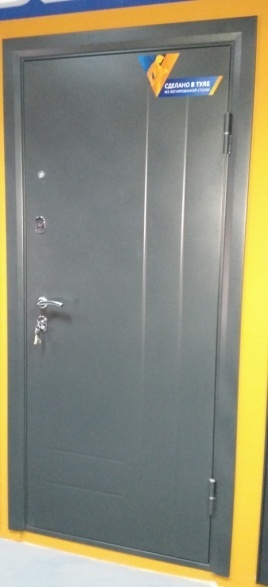 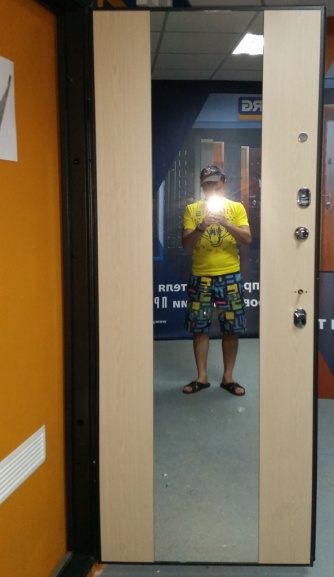 19600 руб. + 15-20 % монтаж7Соломон 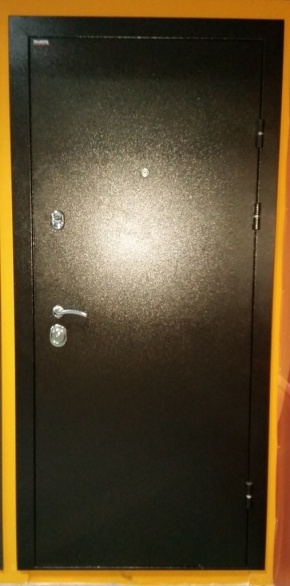 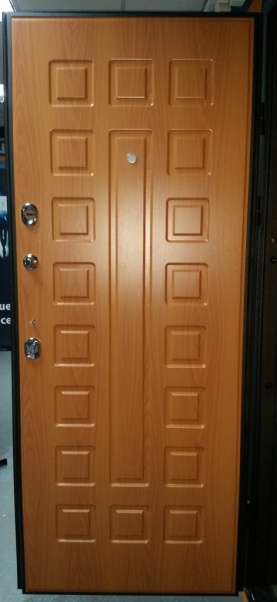 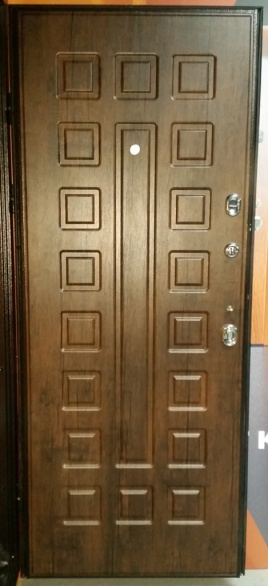 21850 руб. + 15-20 % монтаж8С4 Сенатор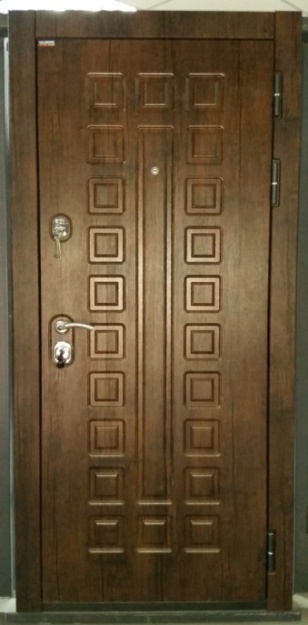 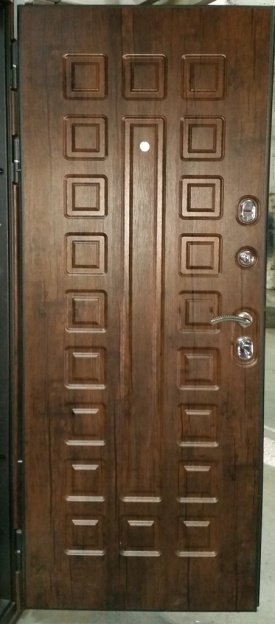 23950 руб. + 15-20 % монтаж9Сенатор S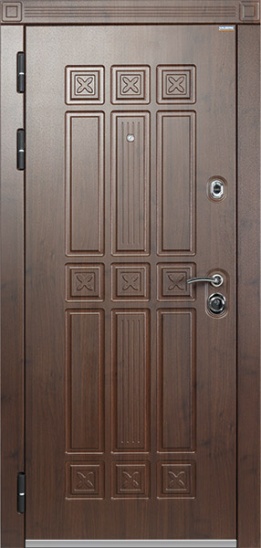 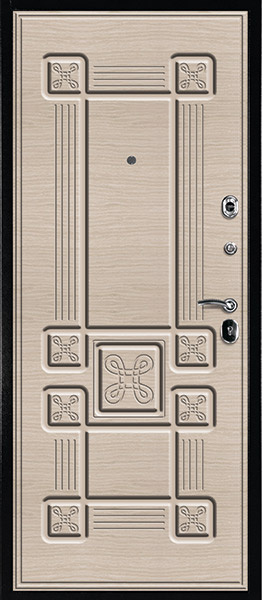 25350 руб. + 15-20 % монтаж